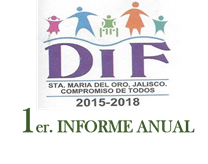 PRESIDENTE: GUADALUPE SANDOVAL FARIASPRESIDENTA DE DIF:RAMON DEL TORO SANDOVAL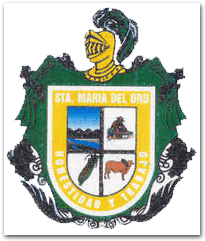 	DIRECTORA: JENNI FER OCHOA CHAVEZTITULAR DE LA UNIDAD DE TRANSPARENCIAOSCAR RODRIGUEZ SANCHEZPRESIDENTE: GUADALUPE SANDOVAL FARIASPRESIDENTA DE DIF:RAMON DEL TORO SANDOVAL	DIRECTORA: JENNI FER OCHOA CHAVEZTITULAR DE LA UNIDAD DE TRANSPARENCIAOSCAR RODRIGUEZ SANCHEZPRESIDENTE: GUADALUPE SANDOVAL FARIASPRESIDENTA DE DIF:RAMON DEL TORO SANDOVAL	DIRECTORA: JENNI FER OCHOA CHAVEZTITULAR DE LA UNIDAD DE TRANSPARENCIAOSCAR RODRIGUEZ SANCHEZPRESIDENTE: GUADALUPE SANDOVAL FARIASPRESIDENTA DE DIF:RAMON DEL TORO SANDOVAL	DIRECTORA: JENNI FER OCHOA CHAVEZTITULAR DE LA UNIDAD DE TRANSPARENCIAOSCAR RODRIGUEZ SANCHEZPRESIDENTE: GUADALUPE SANDOVAL FARIASPRESIDENTA DE DIF:RAMON DEL TORO SANDOVAL	DIRECTORA: JENNI FER OCHOA CHAVEZTITULAR DE LA UNIDAD DE TRANSPARENCIAOSCAR RODRIGUEZ SANCHEZARTÍCULO 8, FRACCIÓN V, INCISO S).GASTOS DE VIAJES OFICIALES, FEBRERO 2019ARTÍCULO 8, FRACCIÓN V, INCISO S).GASTOS DE VIAJES OFICIALES, FEBRERO 2019ARTÍCULO 8, FRACCIÓN V, INCISO S).GASTOS DE VIAJES OFICIALES, FEBRERO 2019ARTÍCULO 8, FRACCIÓN V, INCISO S).GASTOS DE VIAJES OFICIALES, FEBRERO 2019ARTÍCULO 8, FRACCIÓN V, INCISO S).GASTOS DE VIAJES OFICIALES, FEBRERO 2019VIATICOS“SU COSTO”VIAJESOFICIALES“LUGAR”RESULTADOSNOMBRE DEL RESPONSABLE“QUEN VIAJA”ITINERARIOAGENDA$609GUADALAJARA05-02-19VIAJE A REUNION A LA AUDITORIA SUPERIO DEL ESTADOCHOFER GABRIEL GONZALEZ Y JENNI FER OCHOA CHAVEZ10 HORAS$500TEPEHUAJE 09-02-2019VIAJE A ENTREGAR DESAYUNOS ESCOLARESLA PROMOTORA DE ALIMENTARIA Y EL CHOFER GABRIEL GONZALEZ GONZALEZALREDEDOR DE 5  HORAS$1,283GUADALAJARA14-02-2019VIAJE A REUNION PARA SOLICITAR TARJETAS INAPAM Y A ENTREGAR DOCUMENTOS A DIF JALISCO JENNI FER OCHOA CHAVEZ Y MARIA VICTORIA SANDOVAL MAGAÑA, ACOMPAÑADOS POR EL PRESIDENTE RAMON DEL TORO SANDOVALALREDEDOR DE 10 HORAS$785VALLE DE JUAREZ18-01-19VIAJE A REUNION SOBRE ESCUELA PARA PADRESJENNI FER OCHOA CHAVEZ ,ACOMPAÑADA POR EL CHOFER GABRIEL GONZALEZ GONZALEZALREDEDOR DE 8 HORAS$1100LOS EJIDOS18-02-2019VIAJE A LLEVAR A DESAYUNOS ESCOLARES Y MEDICAMENTO A PERSONAS DE LAS LOCALIDADES EJIDALESPROMOTORA DE ALIMENTARIA, ENCARGADA DE TRABAJO SOCIAL Y  CHOFER GABRIEL GONZALEZ GONZALEZALREDEDOR DE 10 HORAS$1,394GUADALAJARA27-02-19VIAJE A LLEVAR A DOCUMENTOS DE DESAYUNOS ESCOLARES, LLAMESE ACTAS DE COMITES DE PADRES DE FAMILIAJENNI FER OCHOA CHAVEZ, PROMOTORA DE ALIMENTARIA; ANA ROSA VILLANUEVA, ACOMPAÑADAS POR EL CHOFER GABRIEL GONZALEZ GONZALEZALREDEDOR DE10 HORAS$1,550GUADALAJARA28-02-2019VIAJE A AL BANCO A MAZAMITLA, A GUADALAJARA A ENTREGAR DOCUMENTOS PENDIENTES DE DESAYUNOS ESCOLARES Y A RECOGER ADENDUM BECAS JENNI FER OCHOA CHAVEZ,  ANA ROSA VILLANUEVA BARRAGAN,  ACOMPAÑADOS POR EL CHOFER GABRIEL GONZALEZ GONZALEZALREDEDOR DE 11 HORAS